О внесении изменений в постановление администрации города Канска от 29.12.2012 года № 1990В целях развития массовой физической культуры и спорта, пропаганды здорового образа жизни, руководствуясь ст. 30, 35 Устава города Канска, ПОСТАНОВЛЯЮ:1. Внести изменения в постановление администрации города Канска от 29.12.2012 года № 1990 «Об утверждении календарного плана спортивно-массовых и оздоровительных мероприятий и соревнований с участием спортсменов и команд города Канска на 2013 год», изложив приложение в новой редакции.      2. Главному специалисту по работе со средствами массовой информации Отдела культуры администрации г. Канска (Н.И. Никонова) разместить настоящее постановление на официальном сайте муниципального образования город Канск в сети Интернет.      3. Контроль за исполнением данного постановления возложить на заместителя главы города по социальнойполитике Н.И. Князеву.     4. Постановление вступает в силу со дня подписания и распространяется на правоотношения, возникшие с 1 января 2013 года.Глава города Канска								  Н.Н. Качан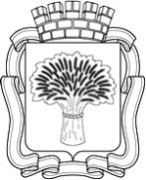 Российская ФедерацияАдминистрация города Канска
Красноярского краяПОСТАНОВЛЕНИЕРоссийская ФедерацияАдминистрация города Канска
Красноярского краяПОСТАНОВЛЕНИЕРоссийская ФедерацияАдминистрация города Канска
Красноярского краяПОСТАНОВЛЕНИЕРоссийская ФедерацияАдминистрация города Канска
Красноярского краяПОСТАНОВЛЕНИЕ05.02.2013 г.№125